Тест 2. 1 вариант1) Перечислите периоды  развития античной культуры:_________________________________2) Как переводится слово античность?3)  Имя археолога, открывшего критскую культуру:а) Говард Картерб) Артур Эвансв)  Марселино Сатурола4) В каком городе находится дворец-лабиринт?а) Кноссб) Микеныв) Фест 5) Перечислите сюжеты росписей в Кносском дворце ________________6) Какой памятник эгейской архитектуры был обнаружен в городе Микены:а) Кносский дворец;б) Львиные ворота;в) Сады Семирамиды;7) Продолжите определение:Ордерная система – это …8) Какого ордера в архитектуре Древней Греции не существует?а) ионический;б) дорический;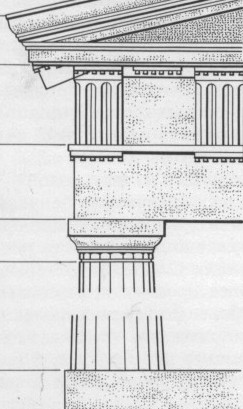 в) тектонический;9) Определите тип греческого ордера10) Укажите среди 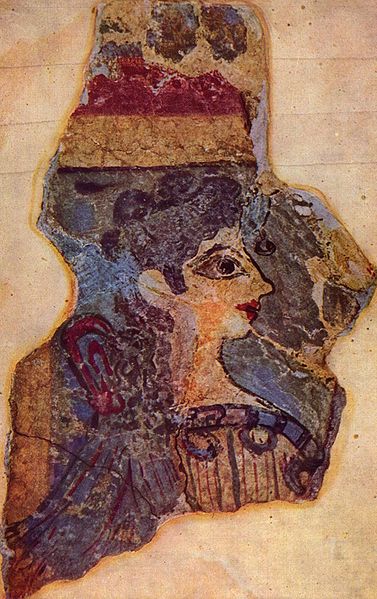 представленных 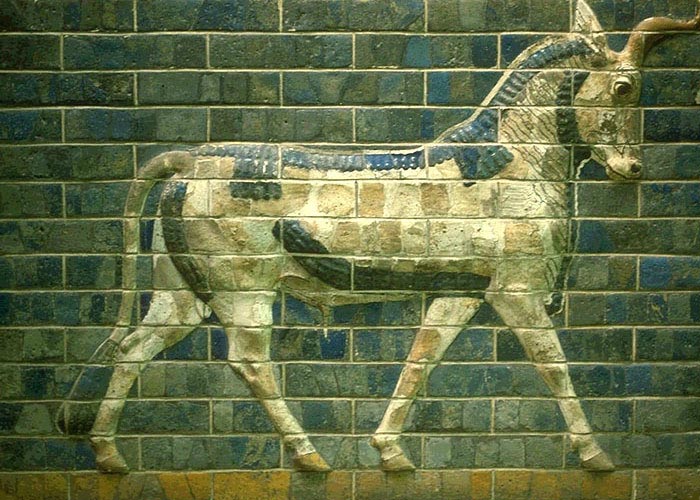 иллюстраций те, которыеобъединены общей темой: Объясните, что их объединяет?  Тест 2. 2 вариант1) Перечислите периоды  развития античной культуры:_________________________________2) Памятник эгейской архитектуры, обнаруженный на острове Крит:а) Кносский дворец;    б) Львиные ворота;      в) Акрополь.3)  Какое животное на о. Крит считалось священным?а) лошадь        б) бык        в) лань         г) собака4) Распределите перечисленные части стоечно-балочной конструкциипо категориям А) Несущие части: _____. Б) Несомые части: _____. (выпишите буквы в соответствующую графу):а) колонна с капительюб) антаблемент,в) фронтон,г) база с пьедесталом5) Центр древнегреческой культуры:а) Афины;       б) Гиза;      в) Константинополь;      г) Троя.6) Напишите название самого распространенного вида греческого храма 7) Продолжите определение: «Кариатида» - это ____________, которые украшали Храм _________ 8) Как назывался наиболее известный памятник античной архитектуры, главный храм в древних Афинах, посвященный покровительнице этого города?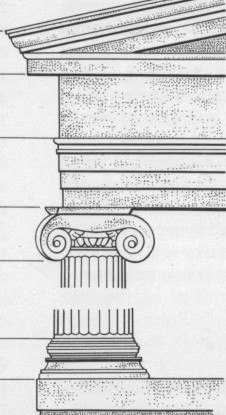 а) Эрехтейон      б) Парфенон     в) Мегарон      г) Рубикон9) Определите тип греческого ордера10) Укажите среди 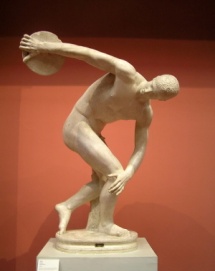 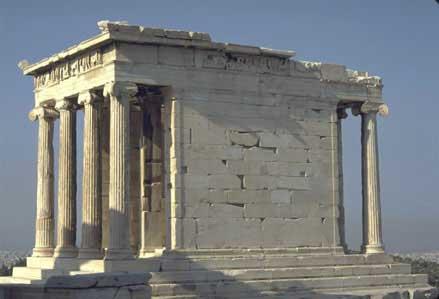 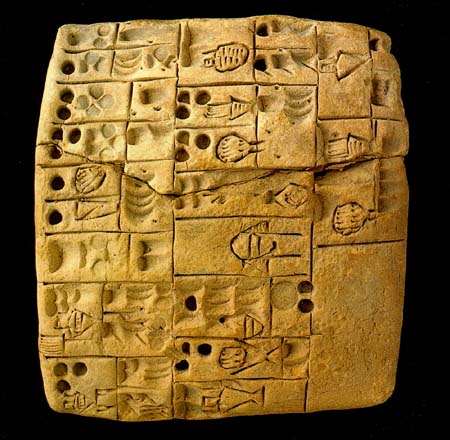 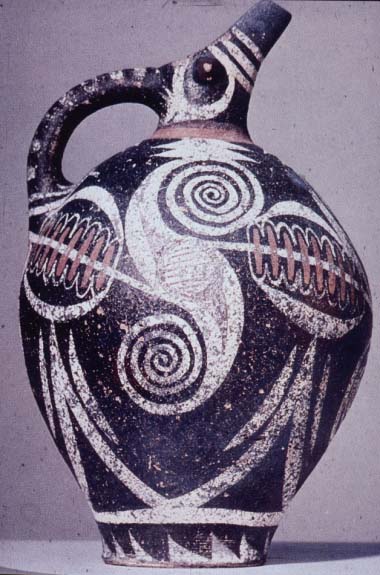 представленных  иллюстраций те, которые объединены общей темой: Объясните, что   их объединяет?